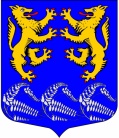                                 ЛЕСКОЛОВСКОЕ СЕЛЬСКОЕ  ПОСЕЛЕНИЕВСЕВОЛОЖСКОГО МУНИЦИПАЛЬНОГО РАЙОНАЛЕНИНГРАДСКОЙ ОБЛАСТИ                                СОВЕТ ДЕПУТАТОВ ЧЕТВЕРТОГО СОЗЫВА                           РЕШЕНИЕ«18 » июня  2024 года                                                                                     №24дер. Верхние ОселькиО назначении выборов депутатовсовета депутатов Лесколовского сельскогопоселения Всеволожского муниципального районаЛенинградской области пятого  созыва   В соответствии со статьёй 10 Федерального закона от 12 июня 2002 года №67-ФЗ «Об основных гарантиях избирательных прав и права на участие в референдуме граждан Российской Федерации» и статьёй 6 областного закона  от 15 марта 2012года №20 «О муниципальных выборах в Ленинградской области»  совет депутатов Лесколовского сельского поселения принялРЕШЕНИЕ:1.  Назначить выборы депутатов совета депутатов Лесколовского сельского поселения Всеволожского муниципального района Ленинградской области пятого созыва на 08 сентября 2024 года.2.   Направить данное решение в территориальную избирательную комиссию Всеволожского муниципального района.3. Настоящее решение опубликовать в газете «Лесколовские вести» не позднее чем через пять дней со дня его принятия и разместить на официальном сайте. 4. Настоящее решение вступает в силу после его официального опубликования.5.    Контроль  за  исполнением решения оставляю за собой.Заместитель председателя совета депутатов Лесколовского сельского поселения                                                                     В.В. Столяров